GEOGRAPHY PP1  MARKING SCHEMESECTION AAnswer all questions in this sectionName the biggest planet in the solar system. (1mk)Jupiter b)  State three characteristics of the core. (3mks)-   It is made of two parts/ inner core and outer core-   Outer core is made up molten rocks-    The inner core is solid-    It is made up of iron and nickel-   Temperature ranges from 3700oC to 6000oC-  Average denity ranges from 10gm/cc to 15gm/cc	( 3 x 1 = 3marks )a)  Define the following terms.Dew point (1mk)This is the temperature at which the moisture in the atmosphere changes into liquid state. (1mark)Temperature inversion (1mk)A phenomena where temperature increases with increasing altitude in the atmosphere. (1mk)b)  Identify three sources of carbon dioxide in the atmosphere. (3marks)Burning of wood  fuel/petroleumemission from volcanic eruptionsphotosynthesis 3 x 1 = 3 marks.a)  State three causes of earth movements.  (3mks)Isostatic adjustmentConvectional current in the mantleGravitative  pressureMagma movement within the crust.3 x 1 = 3 marksb)  Name two main earthquake zones in the world. (2mks)The pacific beltThe Mid-atlantic RidgeRift valley Medirerranean – Hamalayan belt2 x 1 = 2marksThe diagram below shows a an example of a local wind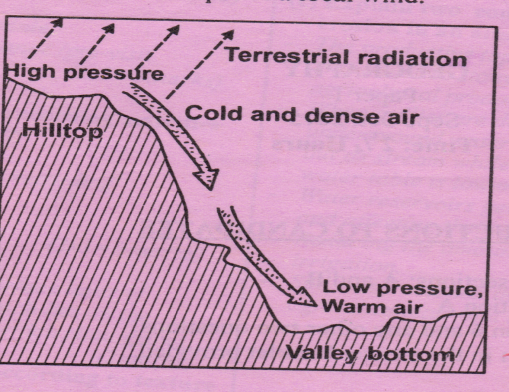 Identify the local wind. (1mk)Katabatic wind 1 x 1 = 1markb)  Describe how the wind is formed. (4mks)During the night, hill tops and mountain slopes are cooled faster compared to the valley bottoms by terrestrial radiation.air at the hill tops and valley slopes become denser thereby increasing in pressure while the air below the valley is warmer and of low pressureair at the valley bottom remain warmer and rises causing low pressure.the cold dense air on the upper slopes flow  down by gravity as katabatic wind4 x 1 = 4marksa)  Identify two sources of underground water. (2mks)River waterLakes and sea waterRiversMelt waterMagmatic water 2 x 1 = 2 marksb)  State three conditions that favour the formation of artesian walls. (3mks)The aquifer must be sandwiched between impermeable rocks so that it can retain water.the aquifer must outcrop in a region which is source of water e.g. rainy areaThe aquifer must outcrop in a region which is a source of water e.g. rainy area.The aquifer must dip from a region of water intake and the rock layers must form a broad syncline basin.The mouth of the well must be lower than the intake area to allow water to be forced to the surface pressure.3 X 1 = 3 marksSECTION BAnswer question 6 and any other two questions from this sectionStudy the map of Oyugis sheet index 130/1 provided and answer the following questionsi)  Give the four figure reference of the trigonometrical station at Matieka (2mks)9036	ii)  Identify three man made features in the grid square 7628 (3mks)All weather loose surface roadKuna dam/damSettlement units/market3 x 1 = 3 marks	iii)  Identify the adjoining sheet to the North –east of Oyugis  (1mk) Nyakach 116/4Draw a rectangle measuring 12cm by 8cm to enclose the area between northings 23 and 25 and between eastings 70 and 73  (2mks)	On the rectangle, mark and label the following River NyamauraAll weather loose surface road (1mk)Bridge/bridges (1mk)forests (1mk)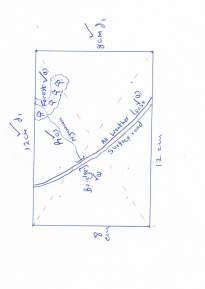 Total (6 marks)i)  Describe the drainage of the area covered by the map. (5mks)The main rivers draining the areacoverd by the map are Riana ,Awachtende ,MaungoThere many rivers draining the area covered by the mapMost rivers in the area are permananentThe rivers and the tributaries have formed dendritic drainage patternsThere is a seasonal river in the area covered by the map [grid square 7528]There is a swamp in the areaThe main river [RIANA]FLOWS SOUTH WESTWARDSRiver Riana has meanders 5 x 1 = 5 marks	ii)  Describe the relief of the area covered by the map. (5mks)The relief of the area has been disected by river valleysthe land rises from east to Westwards and northwardsthe lowest point is 3950ft above sea levelThe area has hills e.g. IngeliThe western part is low lyingThe eastern part is generally hillyThere are river valleys5 x 1 = 5 marksIdentify three social functions found in the area covered by the map. (3mks)Securityeg PPEducationegschHealthcare/medical careegdispAdministrationeg chiefs office3 x 1 = 3 marksa)  i)  What is fog. (2mks)is a mass of water droplets which are suspended in the lower atmosphere and reduces visibility to less than a kilometer. (2 marks)ii)  State two conditions necessary for the formation of  fog. (2mks)Abundant moisture in the airAir must be cooled below drew pointThe wind must be light/calmThere must be clear sky/ absence of clouds (to permit free terrestrial radiation2 x 1 = 2 marksb) i)  With the aid of a well labeled diagram, describe how relief rainfall is formed. (7mks)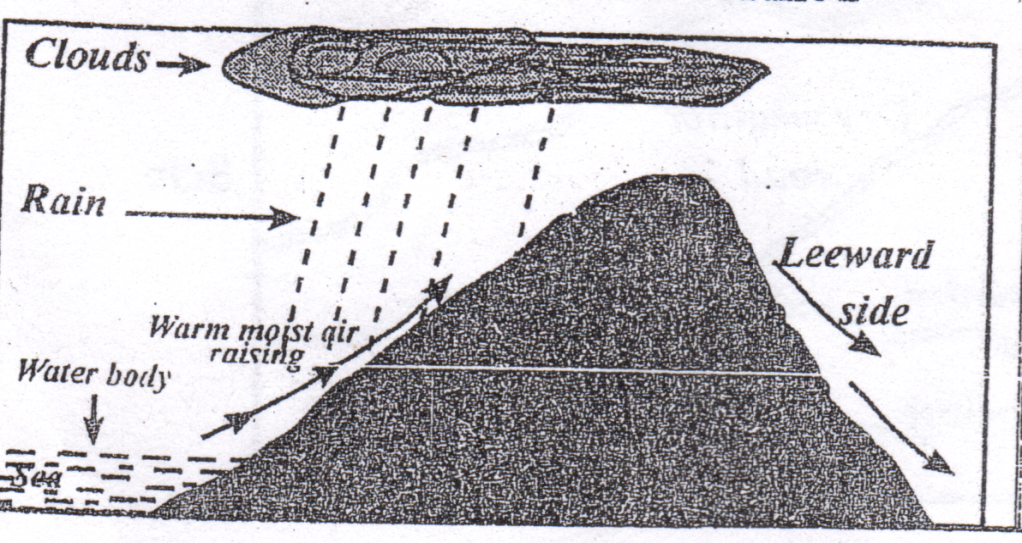 A water body /seal lake is heated causing evaporation of waterMoist air from the sea is formed to ascend a hill/mountain sideForced ascend leads to expansion and cooling air.The moisture in the air condenses forming clouds.Rain then falls mainly on the windward side of the hill/mountain- Diagram 2 marks-  Text 5 marks -   Total 7 marksc)  Use the map of Africa below to answer the questions that follows. 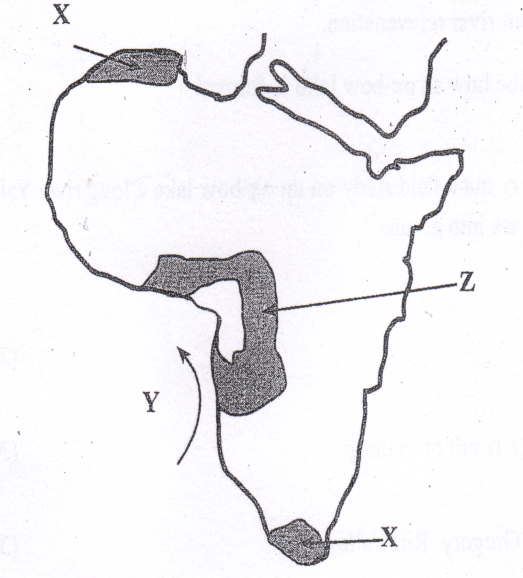 NameType of climate experienced in the region marked X.  (1mk)Mediterranean (1 mark)The ocean current marked Y.  (1MK)Cold Benguela current. (1 mark)Describe the characteristics of the type of climate found in shaded area marked Z.  (4mksModerate rainfall/750 – 1000mmRainfall is mainly convectional and the falls during the hot seasonThe cool season is generally dryRainfall amounts decrease in places away from the equatorHigh temperatures throughout the year (21o – 32oC.Annual range of temperature is high /11oCThere are two distinct seasons, a cool season and a dry season.The prevailing winds are mainly the trade winds.4 x 1 = 4 marksd)  Suppose your class carried out a field study on weather around the school environmentExplain two effects of wind on climate that they are likely to have identified. (2mks)Winds from a warm region raise temperatures of the area they blow to.Winds from a cold region lower temperatures of the area they blow to.Winds passing over a moist region pick moisture causing high rainfall in area they blow to.Winds passing over a dry region remain dry causing dry conditions over the areas they blow to.2 x 2 = 4 marksii)    Give two methods that you used to collect data in the field. (2mks)ObservationPhotographingAdministering questionnairesCounting		2 x 1 = 2 marksiii)   Give two follow up activities that you were involved in after the field study. (2mks)Reading more on the topicDisplaying photographswriting reportsdiscussing with the rest of the classAnalyzing the information collecteddrawing diagrams2 x 1 = 2 marksa) i) Differentiate between a watershed and a confluence.  (2mks)A water shed is a ridge/ highest area separating two river channels/basin/valleys while a confluence is the point where river tributaries join the main river. (2 marks)ii)  Describe two processes though which a river erodes its channel. (4mks) Abrasion/corrosion is an erosion process where the river water uses the bad/materials it is transporting to scrub, polish, grid the river banks and the river bed.Solution – Solution is the process where as a river flows it dissolves soluble minerals and salts from the river bed and river banksHydraulic action/quarrying – process where the shear force of the water as it flows is thrown to the cracks of rocks of the river bed and banks crating pressure causing crackingAttrition – Eroded particles collide with each other hence reducing in sizes.Process – 2 marksDescription – 2 marksTotal – 4 Marksb)  The diagram below shows a water fall.  Use it to answer question b (i)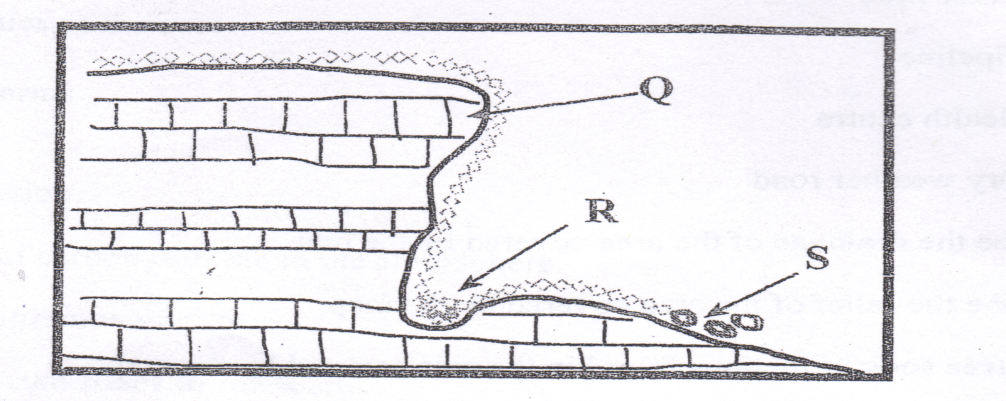 Name the parts marked Q, R and S.  (3mks)Q –   Resistant rock  (1mark)R –Plunge pool    (1mark)S – Rock boulder/debris  (1mark) Explain two causes of river rejuvenation. (1mk)Increase in the river discharge/volume (static rejuvenation caused by increased rainfall in the catchments area, river capture or melt of glacier causing the river to renew its erosive power.Changes in the base level (dynamic rejuvenation) may be caused by uplift or subsidence of land causing the river to renew its erosive powerChange in rock resistance from hard to soft increasing the river’s erosive power.Name two features resulting from river rejuvenation. (2mks)Abandoned meandersKnick pointsRiver terracesIncised meanders/ingrown meanders/in trenched meanders.2 x 1 = 2 marksc) Using well –labeled diagrams, describe how an ox-bow lake is formed. (6mks)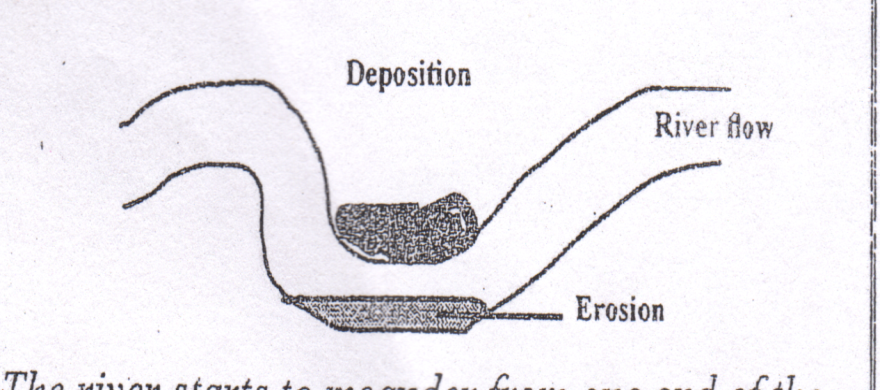 The river starts to meander from one end of the valley to the other .The river deposits in the inner bank and erodes the outer bank.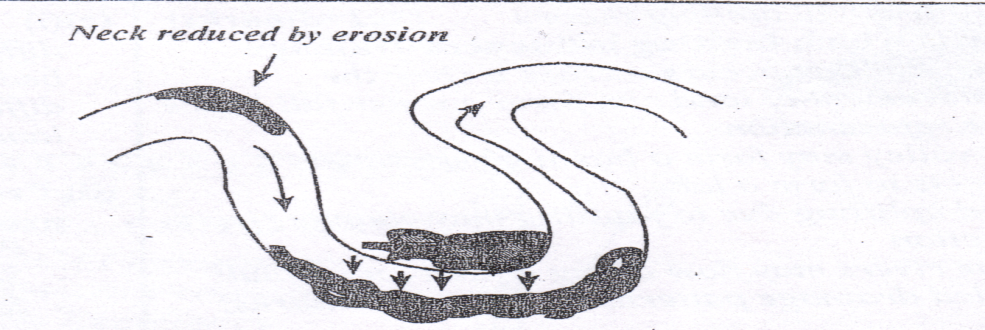 continued erosion and deposition leads to the formation of a pronounced meander to form a neck / narrow landWith time the river erodes off the meander neck to form a short cut abandoning the former long channel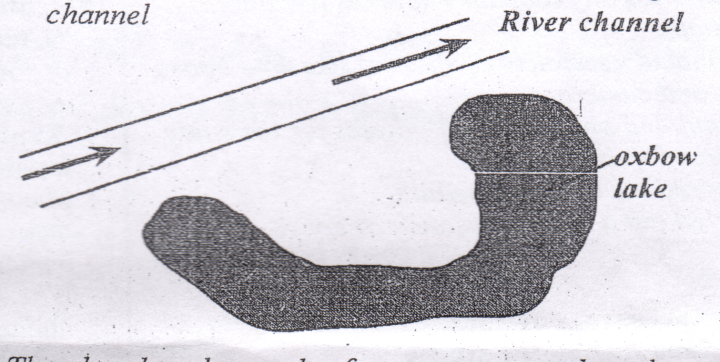 The abandoned meander forms a crescent shaped water body known as Ox-bow lakeDiagrams – 3 marksDescription – 3 marksd)  Your Geography class intends to carry out a field study on an ox-bow lake a long river Yala.  	Give four reasons for dividing the class into groups. (4mks)It creates orderTo cover a wide area within a short timeTo avoid overcrowding and injuriesTo ensure maximum participation of all students.ai)  Define the word faulting. (2mks)It is the fracturing of the crustal wals of the earth, by the vertical movement on either side of the fracture. (2marks)ii)  Name three featured formed as a result of faulting. (3mks)FaultsRift valleysBlock /horst mountains/fault blocksTilt blocksescarpment/fault scrarps3 x 1 = 3 marksb) i)  State three characteristics of the Gregory Rift Valley. (3mks)The width varies from place to placeThe width of the escarpment variesHas uneven floorHas numerous lakes on its floorHas volcanic mountains e.g. Suswa and Longonot3 x 1 = 3 marksii)  Give three theories that explain the origin of the Rift Valley. (3mks)By compressional theory By tension theoryBy Anti-clinal arching theory3 x 1 = 3 marks)iii)  Explain four ways in which faulting influence drainage. (8mks)When faulting occurs across a river the displacement of land can form a water fall hence river rejuvenation.Rift valleys form a basin where water collects to form a lake.Land uplifting due to faulting may change rivers direction.Some rivers may flow along a fault line- fault guided drainage patterns.c)  A form 4 geography class of Mwarano High School carried out a field study on the section of the Rift Valley in Kenya. State three preparations they had before the study. (3mks)Got permission from the school administration on the intended visitResearched on secondary sources like books journals.Assembled necessary equipment like note books, pens and camerasFormulated objectives/hypotheses for the study.Prepared questionnaires.Prepared working scheduleCarried out a reconnaissance/pre-visit.3 x 1 = 3 marksState three ways of data recording activities used during the study. (3mks)Tape recordingTaking photographs/video recordingFilling questionnairesTaking notesDrawing maps/Sketches3 x 1 = 3 marksa) i)  Define the word soil.  (2mks)Soil is the uppermost surface layer of unconsolidated material which lies on the surface of the earth and in which plant grow. (2 marks)        ii)   Briefly explain two types of soil according to texture. (2mks)LoamSilt ClaySand Gravel		2 x 1 = 2 marks b)  Briefly explain how the following factors influence soil formation. Climate (4mks)Rainfall provides the moisture required for rocks to weather chemically and eventually form soils.Rainfall affects the rate at which some  land forming processes such as leaching can occur.High temperatures increase the rate of weathering and also accelerate the rate of bacterial activity which generates some organic matter in the soil.Climate influences the process of erosion by water, Wind and ice.2 x 2 = 4 mark Living organisms. (4mks) The assist in breaking down the rock through burrowing, ploughing and root penetrationThey influence the chemical composition by adding/removing organic acid solution/minerals.Burrwoing/digging influence soil aeration.c)   i)  Differentiate between soil profile and soil catena. (2mks)Soil profile is vertical arrangement of different layers of soil from the surface to the bedrock while soil catena is the sequence of different soils down a slope on the surface of the land.  (2 marks)     ii)  List three processes which influence the development of soil profile. (3mks)PodzolizationSalinizationSolodizationCalcificationFerrolization3 x 1 = 3 marksd)  Explain how the following human activities lead to soil erosion.Continuous ploughing (2mks)Continuous ploughing weakens the soil structure making it easy to the agent of erosion to carry it away.  (2 marks)Cutting down trees. (2mks)Cutting down trees exposes the soil to the agents of soil erosion s the ground is left bare. (2 marks)e)  Explain two consequences caused by severe soil erosion in an area. (2mks)The productive topsoil is lost forever and only unproductive stony soil is left behind.  This reduces agricultural productivity of the land.When gullies are deepened to the water table underground water is exposed.  Some water flows out as stream while the rest evaporates, hence water is lowered leading to scarcity of water Eater reservoir gets silted reducing their capacity and affecting their efficiency in H.E. P production.  Reducing the amount of water available for irrigation.Soil water washed into water bodies contains agro-chemicals that are harmful to aquatic life.2 x 2 = 4 marks.